附件2：跨境电商专员（B2B）岗位专业证书样本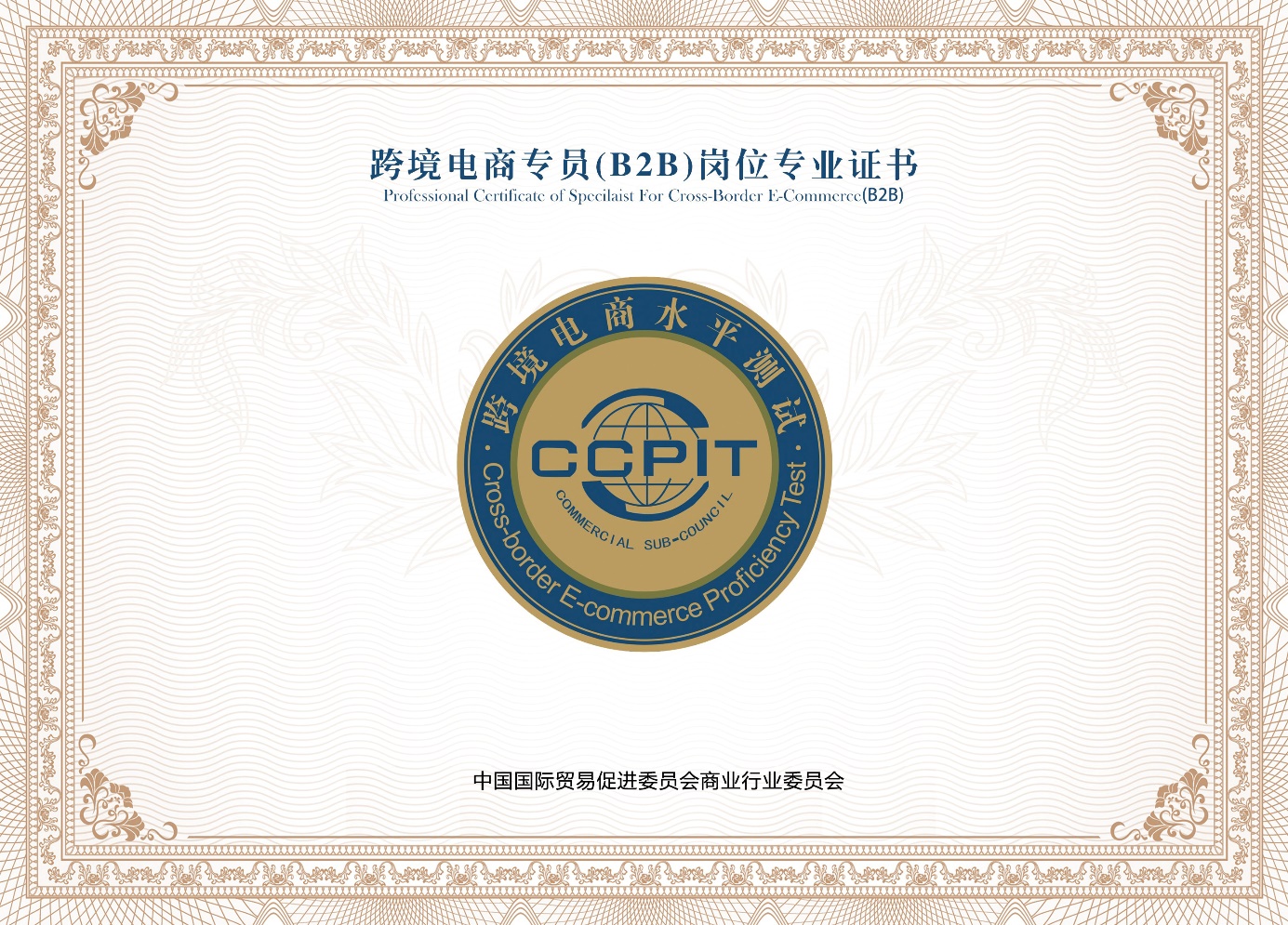 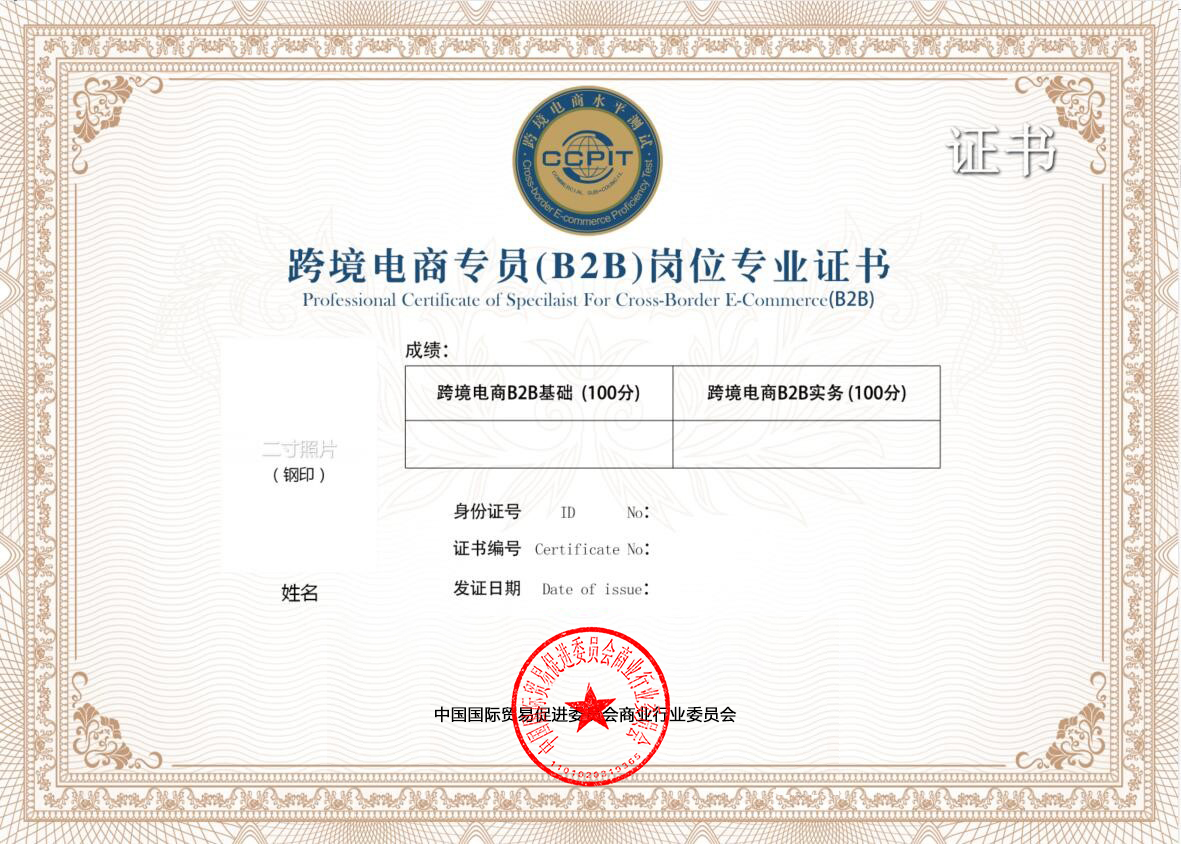 